О преподавании комплексного учебного курса ОРКСЭ и предметной области ОДНКНРКомплексный учебный курс«Основы религиозных культур и светской этики»Общие положения Нормативно-правовой основой разработки и введения в учебный процесс общеобразовательных школ комплексного учебного курса «Основы религиозных культур и светской этики» (далее – Учебный курс ОРКСЭ) является Поручение Президента Российской Федерации от 2 августа 2009 г. (Пр-2009 ВП-П44-4632) и Распоряжение Председателя Правительства Российской Федерации от 11 августа 2009 г. (ВП-П44-4632).1    Федеральный Закон «Об образовании в Российской Федерации» № 273ФЗ от 21 декабря 2012 года: üстатья 87: Особенности изучения основ духовно-нравственной культуры народов Российской Федерации: https://www.zakonrf.info/zakon-ob-obrazovanii-v-rf/87/  üстатья 8, п.10: https://www.zakonrf.info/zakon-ob-obrazovanii-v-rf/8/и статья 18, п.4: https://www.zakonrf.info/zakon-ob-obrazovanii-v-rf/18/(об организации обучения в соответствии с перечнем учебников, рекомендованных к использованию); üстатья 28, п.2: https://www.zakonrf.info/zakon-ob-obrazovanii-v-rf/28/ («Образовательные организации свободны в определении содержания образования, выборе учебно-методического обеспечения, образовательных технологий по реализуемым ими образовательным программам»)1ФГОС основного общего образования: http://www.edu.ru/documents/view/60638/ Требования к результатам освоения предметной области «Основы духовно-нравственной культуры народов России» (п. 11.4. ФГОС ООО) https://mosmetod.ru/metodicheskoe-prostranstvo/odnknr/normativno-pravovaya-dokumentatsiya/trebovaniya-k-rezultatam-osvoeniya-predmetnoj-oblasti-osnovy-dukhovno-nravstvennoj-kultury-narodov-rossii-p-11-4-fgos-ooo.html1 Примерная основная образовательная программа образовательного учреждения. Основная школа: http://www.edu.ru/documents/view/60638/1Письмо Департамента государственной политики в сфере общего образования Минобрнауки России от 29 апреля 2014 г. № 08-548 «О федеральном перечне учебников» (Приложение 1. «Учебники предметной области «Основы духовно-нравственной культуры народов России» для 4-5 классов»: http://xn--273--84d1f.xn--p1ai/akty_minobrnauki_rossii/pismo-minobrnauki-rf-ot-29042014-no-08-5481Приказ Минобрнауки России от 1 февраля 2012 года № 74 «О внесении изменений в федеральный базисный учебный план и примерные учебные планы для образовательных учреждений Российской Федерации, реализующих программы общего образования, утвержденные приказом Министерства образования Российской Федерации от 9 марта 2004 г. № 1312»:https://www.garant.ru/products/ipo/prime/doc/70036894/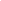 1Приказ Минобрнауки РФ от 18 декабря 2012 года № 1060 «О внесении изменений в федеральный государственный образовательный стандарт начального общего образования, утверждённый приказом Министерства образования и науки Российской Федерации от 6 октября 2009 г. № 373»:  https://www.garant.ru/products/ipo/prime/doc/71220598/ 1Приказ Минобрнауки РФ от 31 декабря 2015 года № 1577 «О внесении изменений в федеральный государственный образовательный стандарт основного общего образования, утвержденный приказом Министерства образования и науки Российской Федерации от 17 декабря 2010 года №1897»: http://stavminobr.ru/uploads/files/%D0%A7%D1%83%D0%B1%D0%BE%D0%B2%D0%B0/%D0%A8%D0%B0%D1%85%D0%BC%D1%83%D1%80%D0%B0%D1%82%D0%BE%D0%B2%D0%B0/1577.pdf1Письмо Минобрнауки РФ от 25.05.2015г. № 08-761 «Об изучении предметной областей: «Основы религиозных культур и светской этики» и «Основы духовно-нравственной культуры народов России»: http://xn--g1anri.xn--p1ai/search/detail.php?ELEMENT_ID=50061Письмо Минобрнауки РФ от 07.08.2015г. № 08-1228 «Методические рекомендации по вопросам введения федерального государственного образовательного стандарта основного общего образования»: https://www.garant.ru/products/ipo/prime/doc/71073602/1Письмо Минобрнауки РФ от 28.10.15 № 08-1786 «О рабочих программах учебных предметов»: https://www.garant.ru/products/ipo/prime/doc/71139306/1Методические рекомендации «О внеурочной деятельности и реализации дополнительных общеобразовательных программ» от 14.12.15 №09-3564: https://www.garant.ru/products/ipo/prime/doc/71187190/1Письмо Минобрнауки РФ от 01.09.2016 № 08-1803:https://mosmetod.ru/metodicheskoe-prostranstvo/odnknr/normativno-pravovaya-dokumentatsiya/pismo-minobrnauki-rossii-ot-01-09-2016-g-08-1803-o-realizatsii-predmetnoj-oblasti-osnovy-dukhovno-nravstvennoj-kultury-narodov-ros.htmlи методические рекомендации по реализации предметной области «Основы духовно-нравственной культуры народов России»: https://mosmetod.ru/metodicheskoe-prostranstvo/odnknr/pilotnyj-proekt/rekomendatsii-po-realizatsii-predmetnoj-oblasti-osnovy-dukhovno-nravstvennoj-kultury-narodov-rossii.htmlУчебный курс ОРКСЭ включает в себя модули:1.    Основы православной культуры;2.    Основы исламской культуры;3.    Основы буддийской культуры;4.    Основы иудейской культуры;5.    Основы мировых религиозных культур;6.    Основы светской этики.Один из модулей изучается обучающимся с его согласия и  по выбору его родителей (законных представителей).Образовательное учреждение на основе определения образовательных, культурных и религиозных потребностей обучающихся и их родителей (законных представителей), а также собственных возможностей организации образовательного процесса самостоятельно определяет перечень модулей учебного курса ОРКСЭ, предлагаемых для изучения.Учебный курс ОРКСЭ является единой комплексной учебно-воспитательной системой. Все его модули согласуются между собой по педагогическим целям, задачам, требованиям к результатам освоения учебного содержания, достижение которых обучающимися должен обеспечить образовательный процесс в границах учебного курса, а также в системе содержательных, понятийных, ценностно-смысловых связей учебного предмета с другими гуманитарными предметами начальной и основной школы.Учебный курс ОРКСЭ является культурологическим и направлен на развитие у школьников  10-11 лет представлений о нравственных идеалах и ценностях, составляющих основу религиозных и светских традиций многонациональной культуры России, на понимание их значения в жизни современного общества, а также своей сопричастности к ним.Преподавание знаний об основах религиозных культур и светской этики призвано сыграть важную роль не только в  расширении образовательного кругозора учащегося, но и в воспитательном процессе формирования порядочного, честного, достойного гражданина, соблюдающего Конституцию и законы Российской Федерации, уважающего ее культурные традиции, готового к межкультурному и межконфессиональному диалогу во имя социального сплочения. Цель и задачи комплексного учебного курса «Основы религиозных культур и светской этики»Цель учебного курса ОРКСЭ – формирование у младшего подростка мотиваций к осознанному нравственному поведению, основанному на знании и уважении культурных и религиозных традиций многонационального народа России, а также к диалогу с представителями других культур и мировоззрений. Задачи учебного курса ОРКСЭ:1.    знакомство обучающихся с основами православной, мусульманской, буддийской, иудейской культур, основами мировых религиозных культур и светской этики;2.    развитие представлений младшего подростка о значении нравственных норм и ценностей для достойной жизни личности, семьи, общества;3.    обобщение знаний, понятий и представлений о духовной культуре и морали, полученных обучающимися в начальной школе, и формирование у них ценностно-смысловых мировоззренческих основ, обеспечивающих целостное восприятие отечественной истории и культуры при изучении гуманитарных предметов на ступени основной школы;4.    развитие способностей младших школьников к общению в полиэтнической и многоконфессиональной среде на основе взаимного уважения и диалога во имя общественного мира и согласия. Место комплексного учебного курса «Основы религиозных культур и светской этики» в  программе обученияКурс, раскрывающий основы религиозных культур и светской этики, предлагается изучать на переходной стадии от начальной к основной ступени общеобразовательной школы.  И по месту в учебном плане, и по содержанию он служит важным связующим звеном между двумя этапами гуманитарного образования и воспитания школьников. С одной стороны, учебный курс ОРКСЭ дополняет обществоведческие аспекты предмета «Окружающий мир», с которым знакомятся учащиеся. С другой стороны, этот курс предваряет начинающееся в 5 классе изучение предмета «История». Таким образом, ознакомление с нравственными идеалами и ценностями религиозных и светских духовных традиций России происходит в контексте, отражающем глубинную связь прошлого и настоящего.Учебные пособия для комплексного учебного курса Учебные пособия «Основы православной культуры», «Основы исламской культуры», «Основы буддийской культуры», «Основы иудейской культуры», «Основы мировых религиозных культур» и «Основы светской этики» подготовлены для экспериментального курса «Основы религиозной культуры и светской этики» для 4 классов.  Каждый ученик получает одно из шести предлагаемых учебных пособий, имеющих общую структуру из четырех блоков и связанных общими методологическими принципами, а также целями и задачами курса указанными выше.В качестве методологического принципа разработки всех учебных пособий выбран культурологический подход, способствующий формированию у учащихся первоначальных представлений об основах религиозных культур и светской этики, учитывающий уже имеющийся круг знаний учащихся, а также межпредметное взаимодействие.Все представленные материалы адаптированы с учетом возрастного восприятия младших подростков.«Основы духовно-нравственной культуры народов России» (далее – предметная область ОДНКНР) в соответствии с вводимым федеральным государственным образовательным стандартом основного общего образования с 1 сентября 2015 года должна обеспечить, в том числе знание основных норм морали, культурных традиций народов России, формирование представлений об исторической роли традиционных религий и гражданского общества в становлении российской государственности.Предметная область ОДНКНР является логическим продолжением предметной области (учебного предмета) ОРКСЭ начальной школы. В рамках предметной области ОДНКНР возможна реализация учебных предметов, учитывающих региональные, национальные и этнокультурные особенности народов Российской Федерации, которые обеспечивают достижение следующих результатов:воспитание способности к духовному развитию, нравственному самосовершенствованию;воспитание веротерпимости, уважительного отношения к религиозным чувствам, взглядам людей или их отсутствию;знание основных норм морали, нравственных, духовных идеалов, хранимых в культурных традициях народов России, готовность на их основе к сознательному самоограничению в поступках, поведении, расточительном потребительстве;формирование представлений об основах светской этики, культуры традиционных религий, их роли в развитии культуры и истории России и человечества, в становлении гражданского общества и российской государственности;понимание значения нравственности, веры и религии в жизни человека, семьи и общества;формирование представлений об исторической роли традиционных религий и гражданского общества в становлении российской государственности.В связи с переходом с 1 сентября 2015 года всех общеобразовательных организаций Российской Федерации на новые образовательные стандарты основного общего образования возникает необходимость организации изучения новой предметной области «Основы духовно-нравственной культуры народов России» (далее – ОДНКНР).Согласно статье 87 Федерального закона от 29.12.2012 г. № 273-ФЗ «Об образовании в Российской Федерации» (далее – Федеральный закон) в основные образовательные программы могут быть включены учебные предметы, курсы, дисциплины (модули), направленные на получение обучающимися знаний об основах духовно-нравственной культуры народов Российской Федерации, о нравственных принципах, об исторических и культурных традициях мировой религии (мировых религий), или альтернативные им учебные предметы, курсы, дисциплины (модули). Выбор одного из учебных предметов, курсов, дисциплин (модулей), включенных в основные общеобразовательные программы, осуществляется родителями (законными представителями) обучающихся.В соответствии с пунктом 18.3.1. приказа Минобрнауки России от 17.12.2010 г. № 1897 «Об утверждении федерального государственного образовательного стандарта основного общего образования» предметная область ОДНКНР является обязательной и должна быть представлена в учебных планах общеобразовательных организаций. В то же время для данной предметной области в стандарте не прописаны учебные предметы, что позволяет изучать её на данном этапе через учебные курсы по выбору за счёт часов части учебного плана, формируемой участниками образовательных отношений.Для выставления итоговой отметки в аттестат об основном общем образовании минимальный объём часов учебных занятий по программе учебного курса в соответствии с учебным планом образовательной организации должен составлять не менее 64 часов за 2 учебных года (приказ Минобрнауки России от 14.02.2014 г. № 115 «Об утверждении Порядка заполнения, учёта и выдачи аттестатов об основном общем и среднем общем образовании и их дубликатов»).25 мая 2015 года Минобрнауки России направило в субъекты Российской Федерации письмо № 08-761 «Об изучении предметных областей ОРКСЭ и ОДНКНР», в котором указано, что предметная область ОДНКНР является логическим продолжением предметной области ОРКСЭ и в её рамках возможна реализация учебных предметов, учитывающих региональные, национальные и этнокультурные особенности народов Российской Федерации. Таким образом, в целях обеспечения преемственности с предметной областью ОРКСЭ, изучаемой в 4-м классе начальной школы, изучение предметной области ОДНКНР в основной школе целесообразно начинать с 5-го класса.Согласно нормам части 2 статьи 28 Федерального закона образовательные организации свободны в определении содержания образования, выборе учебно-методического обеспечения, образовательных технологий по реализуемым ими образовательным программам.Предметная область ОДНКНР может быть реализована через:1) занятия по предметной области ОДНКНР, учитывающие региональные, национальные и этнокультурные особенности региона России, включенные в часть учебного плана, формируемую участниками образовательных отношений;2) включение в рабочие программы учебных предметов, курсов, дисциплин (модулей) других предметных областей тем, содержащих вопросы духовно-нравственного воспитания;3) включение занятий по предметной области ОДНКНР во внеурочную деятельность в рамках реализации Программы воспитания и социализации обучающихся.В соответствии с частью 4 статьи 18 Федерального закона организации, осуществляющие образовательную деятельность по имеющим государственную аккредитацию образовательным программам начального общего, основного общего, среднего общего образования, для использования при реализации указанных образовательных программ выбирают:1) учебники из числа входящих в федеральный перечень учебников, рекомендуемых к использованию при реализации имеющих государственную аккредитацию образовательных программ начального общего, основного общего, среднего общего образования;2) учебные пособия, выпущенные организациями, входящими в перечень организаций, осуществляющих выпуск учебных пособий, которые допускаются к использованию при реализации имеющих государственную аккредитацию образовательных программ начального общего, основного общего, среднего общего образования».Перечень организаций, осуществляющих издание учебных пособий, которые допускаются к использованию при реализации имеющих государственную аккредитацию образовательных программ начального общего, основного общего, среднего общего образования, утвержден приказом Минобрнауки России от 09.06.2016 г. № 699 (всего 80 организаций).Выбор учебных курсов для изучения в рамках предметной области ОДНКНР осуществляется в соответствии с примерным регламентом, рекомендованным письмом Минобрнауки России от 31.03.2015 г. № 08-461 «О направлении регламента выбора модулей курса ОРКСЭ».Целесообразным также является включение тем, содержащих вопросы духовно-нравственного воспитания, в рабочие программы учебных предметов, курсов, дисциплин (модулей) других предметных областей и включение занятий по предметной области ОДНКНР во внеурочную деятельность в рамках реализации программы воспитания и социализации обучающихся.Нормативные документы:Преподавание предмета «Основы духовно-нравственной культуры народов России» (далее – ОДНКНР) в общеобразовательных организациях регулируется рядом нормативных документов:Федеральный Закон «Об образовании в Российской Федерации» № 273ФЗ от 21 декабря 2012 года:  ·        статья 87 «Особенности изучения основ духовно-нравственной культуры народов Российской Федерации»:  ·        статья 8, п.10   и статья 18, п.4  (об организации обучения в соответствии с перечнем учебников, рекомендованных к использованию);·        статья 28, п.2 «Образовательные организации свободны в определении содержания образования, выборе учебно-методического обеспечения, образовательных технологий по реализуемым ими образовательным программам»  Письмо Минобрнауки РФ от 25.05.2015г. № 08-761 «Об изучении предметной областей: «Основы религиозных культур и светской этики» и «Основы духовно-нравственной культуры народов России»  